Lección 9: Multiplicación como grupos igualesTrabajemos con grupos iguales de cosas.Calentamiento: Conversación numérica: Más sumaEncuentra mentalmente el valor de cada expresión.9.1: De gráficas con escala a grupos igualesElena recolectó datos sobre los tipos de señales que vio camino a casa. Los datos se muestran en esta gráfica de dibujos: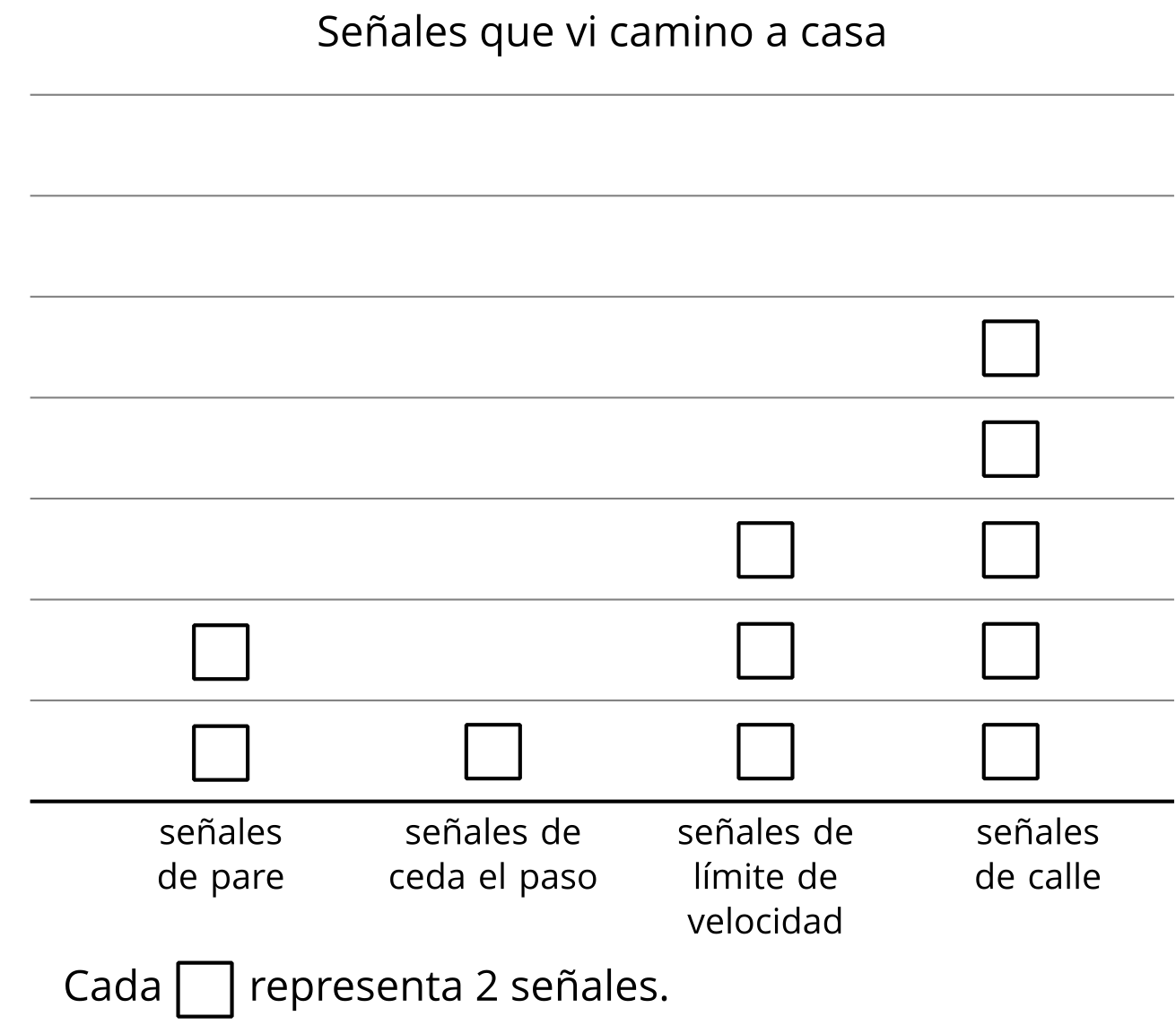 Representa el número de señales de límite de velocidad que Elena vio camino a casa.¿Cuál de estas afirmaciones describe el número de señales de límite de velocidad que vio Elena? Explica tu razonamiento.Hay 3 dibujos y cada dibujo representa 1 señal de límite de velocidad.Hay 3 dibujos y cada dibujo representa 2 señales de límite de velocidad.Hay 2 dibujos y cada dibujo representa 2 señales de límite de velocidad.¿Cómo puede este dibujo representar las señales de tránsito que Elena vio camino a casa?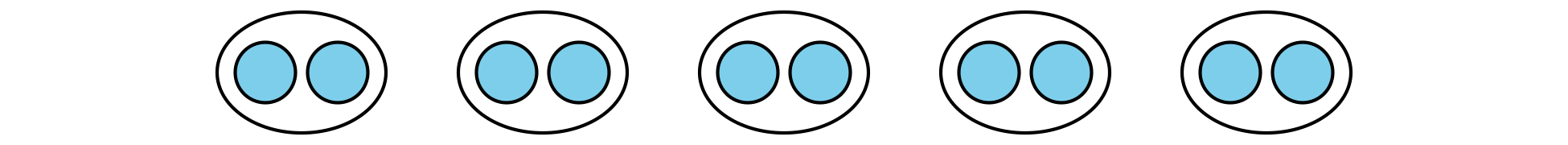 9.2: Situaciones de grupos igualesRepresenta cada situación.Hay 4 personas con zapatos. Cada persona tiene 2 zapatos.Hay 2 cajas de marcadores. Cada caja tiene 10 marcadores.Hay 3 equipos de baloncesto. Cada equipo tiene 5 jugadores.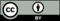 © CC BY 2021 Illustrative Mathematics®